Vol. 52  No…  8        Upcoming Events!August 2 – Youth will go to Hawaiian Falls waterpark in The Colony.  Meet at the church building @ 9:00 a.m.August 3 – First Sunday Fellowship immediately following morning services.  Bring your favorite foods & join in the fun!  Evening services will be at 1:00.August 17 – Elders & Deacons meeting at 3:30 p.m.  If you have anything to discuss let them know.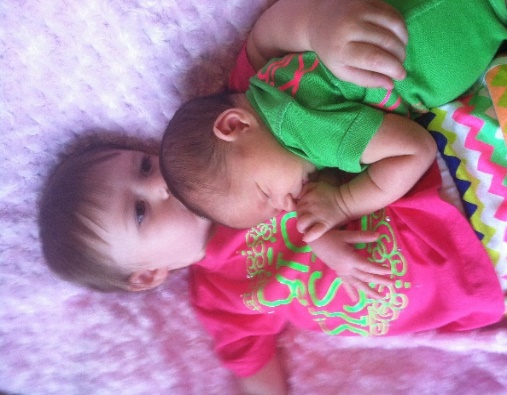 Kaydence Perry proudly announces the arrival of her baby sister, Kinlyn Grace, who was born July 8, 2014, weighed 8 lbs., 3 oz., & was 21” long.  Proud parents are Korey & Jessica!ATTN: ALL YOUTHOn Sun., Aug. 3rd, following our afternoon service, there will be a “surprise” project to be done, followed by bowling, Pizza & a devo.  Bring an old shirt that can be ruined & $$ for pizza & bowling!Scripture Reading Plan for August 2014August 1		John 1, 1, 2 August 4		John 1, 2, 3August 5		John 2, 3, 4August 6		John 3, 4, 5August 7		John 4, 5, 6August 8		John 5, 6, 7August 11		John 6, 7, 8August 12 	               John 7, 8, 9August 13		John 8, 9, 10August 14		John 9, 10, 11August 15		John 10, 11, 12August 18		John 11, 12, 13August 19		John 12, 13, 14August 20		John 13, 14, 15August 21		John 14, 15, 16August 22		John 15, 16, 17August 25		John 16, 17, 18August 26		John 17, 18, 19August 27		John 18, 19, 20August 28		John 19, 20, 21August 29		John 20, 21, 21Questions:According to John chapter 1, who came as a witness to testify so that all men might believe?Who was Nicodemus?Who did the chief priests and Pharisees send to arrest Jesus?By the time Jesus reached Bethany how long had Lazarus been in the tomb? What command does Jesus give in John chapter 15?What did Jesus say the disciples would have in the world?  What was the name of the high priest's servant whose ear Peter cut off? What did Jesus do that was NOT recorded in the book?  Counting through John chapter 21, how many times did Jesus appear to his disciples after he was raised from the dead?August 2014Please remember these in your prayers:   Cristy Brazeal, Lola Purser, our brethren in Mexico, Thelma McDowra, Nina Campbell, Mildred Rodgers, Tracy Martinez, April Good, Travis Palmer, James Carter, Micah, Jennifer & Gus Fry, Thomas & Jean McGee, teachers & students as they return to school, Stormi O’Briant (Dudley Zant’s granddaughter), Sherry Clarkson, Shannon Kyle, David Brown, Joe Carpenter, Sheila Icenhower, Billy Cavender, Nick Becerra.August Birthdays1 – Cristi Burnett7 – Patti Murray8 – Travis Ball9 – Betty Eudy11 – Jill Hodgkiss12 – Cindy Dykes13 – Chance Booker14 – Haven Shelton16 – Sherry Kyle18 – Ryan Pickering19 – Charlott Pickering20 – Edd Fry21 – Joyce Oliver21 – Alyssa Parks22 – Jay Dykes25 – Jason Brown25 – Pam Fry27 – Janice CochranAugust Anniversaries8 – Mark & Tawana Stewart14 – Jay & Britni Dykes24 – Nick & Sally Becerra27 – Brad & Janice CochranSunday 		                                   Bible Study                                           9:00 amWorship	                                                 Worship	                                    KPLT Radio Program 96.3 FM                   Wednesday               Bible Study	                                  6:00 pm               Elders                Michael Fry	         732-5182             Bobby Graves            785-7089                          Rick Zant                   785-2381 Website:  www.collegechurchofchristparis.comCollege CallerA bulletin of the College 1030 24th SE,   (903) 785-2170August 2014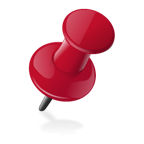 ATTENTION…Sunday Morning310172431ScriptureNOLAN !Read byHunter GroseKen RobbinsPaul PayneTyler CarterBradley CochranOpening PrayerCharlie ThompsonCharlie HodgkissRobert BallardRick ZantSheradon CarterSong LeaderSheradon CarterWylie DykesBobby GravesCharlie HodgkissPaul PayneAnnouncementsRick ZantMichael FryBobby GravesRick ZantMichael FryLord’s SupperEddie ElmoreEddie ElmoreEddie ElmoreEddie ElmoreEddie ElmoreChesley PhillipsChesley PhillipsChesley PhillipsChesley PhillipsChesley PhillipsCraig ZantCraig ZantCraig ZantCraig ZantCraig ZantBilly FergursonBilly FergursonBilly FergursonBilly FergursonBilly FergursonPhillip NormanPhillip NormanPhillip NormanPhillip NormanPhillip NormanDalton PhillipsDalton PhillipsDalton PhillipsDalton PhillipsDalton PhillipsClosing PrayerTravis BallEdd FryChris MathewsDavid WelchTim ParksUsherJohn NashJohn NashJohn NashJohn NashJohn NashComm. Prep.Chesley & Dana PhillipsChesley & Dana PhillipsChesley & Dana PhillipsChesley & Dana PhillipsChesley & Dana PhillipsSound BoardWarren SkeenWarren SkeenWarren SkeenWarren SkeenWarren SkeenSunday Evening310172431Opening PrayerJ.R. ButlerMichael FryWylie DykesBilly FergursonEldon EudyClosing PrayerChad GravesEddie Don PickeringStephen ArnoldDudley ZantJunior OliverWednesday6132027DevotionalPaul PayneRick ZantBobby GravesWarren Skeen